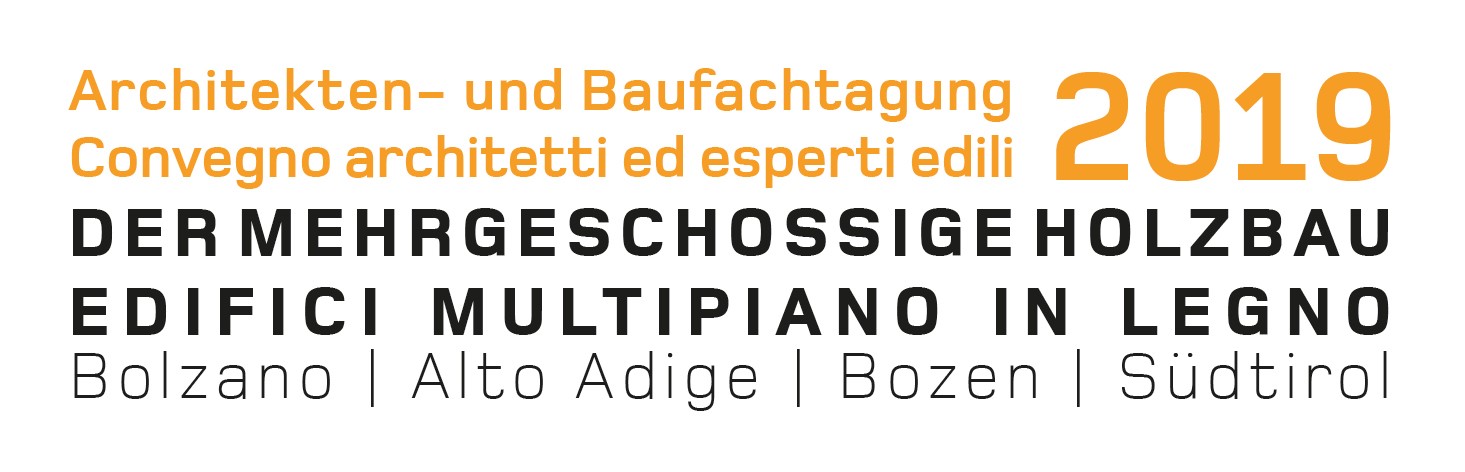 Bitte senden Sie für die Anmeldung, das ausgefüllte Formular gemeinsam mit der Einzahlungsbestätigung der Teilnahmegebühr an: academy@arch.bz.it Mit Ihrer Anmeldung, erklären Sie die Teilnahmebedingungen zu kennen, zu akzeptieren und den Veranstalter zu ermächtigen, die übermittelten Daten für die Teilnahme an der Veranstaltung und/oder für die Übermittlung dazugehöriger Informationen zu nutzen. Die Daten werden nicht an Dritte weitergegeben. Sie können von Ihrem Recht zur Berichtigung oder Löschung der Daten, Gebrauch machen (GDPR (EU) 2016/679). IHRE ANMELDEDATEN ZUR VERANSTALTUNG:Persönliche DatenIHRE RECHNUNGDATEN(falls verschieden zu den persönlichen Daten oder die Rechnung an ein Unternehmen zu richten ist)Anrede, Titel (Arch., Ing., Herr, Frau etc.)Vorname, Nachname des TeilnehmersBezeichnungStrasse, Nr.Strasse, Nr.Postleitzahl, Stadt, StaatPostleitzahl, Stadt, StaatGeboren Datum, Stadt, StaatUID Nr.E-Mail-AdresseE-Mail-Adresse